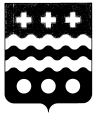 АДМИНИСТРАЦИЯ МОЛОКОВСКОГО муниципального округаТВЕРСКОЙ ОБЛАСТИПОСТАНОВЛЕНИЕВ соответствии Федеральным законом  от 27 июля 2010 г. № 210-ФЗ "Об организации предоставления государственных и муниципальных услуг", Постановлением Правительства РФ от 16 августа 2012 года № 840 " О порядке подачи и рассмотрения жалоб на решения и действия(бездействие) федеральных органов исполнительной власти и их должностных лиц, федеральных государственных служащих, должностных лиц государственных внебюджетных фондов Российской Федерации, государственных корпораций, наделенных в соответствии с федеральными законами полномочиями по предоставлению государственных услуг в установленной сфере деятельности, и их должностных лиц, организаций, предусмотренных частью 1.1 статьи 16 Федерального закона " Об организации предоставления государственных и муниципальных услуг", и их работников, а также многофункциональных центров предоставления государственных и муниципальных услуг и их работников" Администрация  Молоковского муниципального округа Тверской области п о с т а н о в л я е т:Внести  в Административный регламент по предоставлению муниципальной услуги «Оформление и выдача населению справок, копий, выписок из архивных и иных документов( в том числе копий муниципальных правовых актов, выписок из похозяйственной книги, дубликатов свидетельств на право собственности на землю, бессрочного (постоянного) пользования землей)», утвержденный постановлением Администрации Молоковского муниципального округа Тверской области от 28.10.2022г № 272 (далее - Регламент) следующие  изменения:1.1. Изложить п. 5.1 Регламента в новой редакции:«5.1 Жалоба подается в письменной форме на бумажном носителе, в электронной форме в орган, предоставляющий муниципальную услугу, многофункциональный центр либо в соответствующий орган государственной власти (орган местного самоуправления) публично-правового образования, являющийся учредителем многофункционального центра (далее - учредитель многофункционального центра), а также в организации, предусмотренные частью 1.1 статьи 16  Федерального закона от 27.07.2010 №210-ФЗ"Об организации предоставления государственных и муниципальных услуг". Жалобы на решения и действия (бездействие) руководителя органа, предоставляющего государственную услугу, либо органа, предоставляющего муниципальную услугу, подаются в вышестоящий орган (при его наличии) либо в случае его отсутствия рассматриваются непосредственно руководителем органа, предоставляющего государственную услугу, либо органа, предоставляющего муниципальную услугу. Жалобы на решения и действия (бездействие) работника многофункционального центра подаются руководителю этого многофункционального центра. Жалобы на решения и действия (бездействие) многофункционального центра подаются учредителю многофункционального центра или должностному лицу, уполномоченному нормативным правовым актом субъекта Российской Федерации. Жалобы на решения и действия (бездействие) работников организаций, предусмотренных частью 1.1 статьи 16  Федерального закона от 27.07.2010 №210-ФЗ"Об организации предоставления государственных и муниципальных услуг", подаются руководителям этих организаций.».1.2. Дополнить п.5 Регламента нормами Постановление Правительства Российской Федерации от 16.08.2012 № 840:« Уполномоченный на рассмотрение жалобы орган, предоставляющий муниципальную услугу, многофункциональный центр, привлекаемая организация, учредитель многофункционального центра вправе оставить жалобу без ответа в следующих случаях:а) наличие в жалобе нецензурных либо оскорбительных выражений, угроз жизни, здоровью и имуществу должностного лица, работника, а также членов его семьи;б) отсутствие возможности прочитать какую-либо часть текста жалобы, фамилию, имя, отчество (при наличии) и (или) почтовый адрес заявителя, указанные в жалобе.
Уполномоченный на рассмотрение жалобы орган, предоставляющий муниципальную услугу, многофункциональный центр, привлекаемая организация, учредитель многофункционального центра сообщают заявителю об оставлении жалобы без ответа в течение 3 рабочих дней со дня регистрации жалобы.».1.3. Изложить п. 2.8.1Регламента в новой редакции:«2.8.1Основаниями для отказа в предоставлении муниципальной услуги являются:1)в заявлении о предоставлении муниципальной услуги и (или) прилагаемых документах содержатся недостоверные сведения;2)заявитель не относится к категории граждан, имеющих право на получение муниципальной услуги.Основания для приостановление предоставления муниципальной услуг отсутствуют.Заявитель(его представитель) вправе отказаться от предоставления муниципальной услуги на основании личного письменного заявления в свободной форме, поданного им путем личного обращения в орган, предоставляющий муниципальную услугу.».2. Контроль за исполнением настоящего постановления оставляю за собой.3. Настоящее постановление вступает в силу после его официального опубликования.26.12.2022 г.        пгт.  Молоково            №  377-10О внесении изменений в Административный регламент по предоставлению муниципальной услуги «Оформление и выдача населению справок, копий, выписок из архивных и иных документов( в том числе копий муниципальных правовых актов, выписок из похозяйственной книги, дубликатов свидетельств на право собственности на землю, бессрочного (постоянного) пользования землей)», утвержденный постановлением Администрации Молоковского муниципального округа Тверской области от 28.10.2022г № 272Глава Молоковского муниципального округаА.П. Ефименко